Town of Sudlersville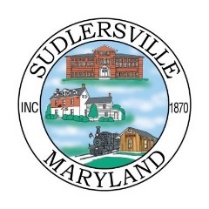 200 South Church Street-Sudlersville, MD 21668(410) 438-3465 - Fax: (410) 438-3376townoffice@townofsudlersville.orgwww.townofsudlersville.orgSudlersville Commission Meeting-January 4, 2023Welcome & call to orderPledge of AllegianceApproval of Minutes from December 7, 2022 meeting (attached)Finance Report (attached)Reports	-Fire Company	-Sheriff’s Department	-Library Report (attached)	-Engineer Report	-Planning Commission Report	-Code Enforcement report (attached)	-Maintenance Report  	-Barclay Extension UpdateOld Business -New Business-Holiday Light Up Contest -winnersPublic CommentAdjourn Adjourn Next Meeting- February 1, 2023 6:30pm